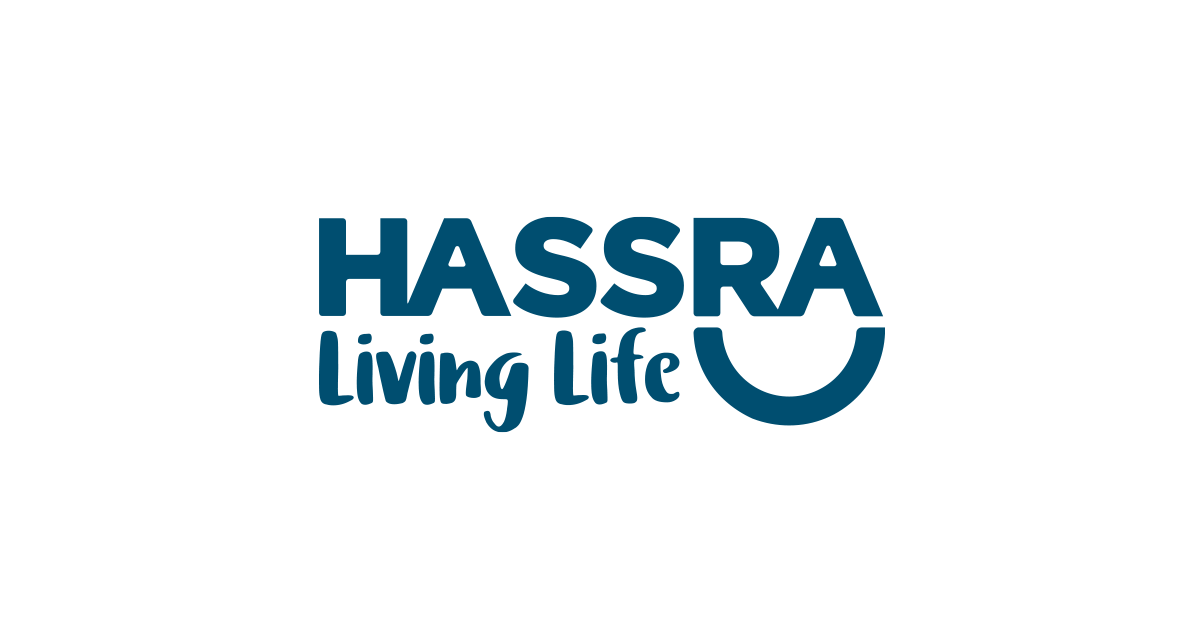 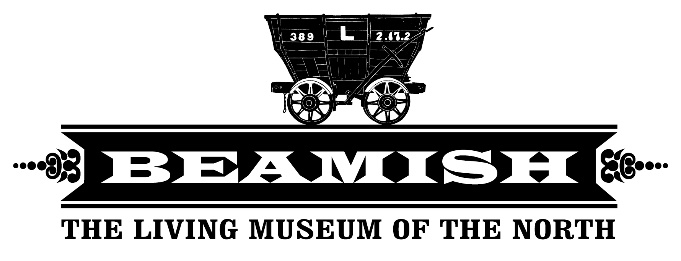 HASSRA North East Beamish Museum Booking FormHASSRA North East has 25 corporate passes for all HASSRA North East members to use for free entry to Beamish museum. Do not include children under 5 in the number of your partyWe ask you to provide up to 3 preferences for your booking date as due to the popularity of the passes we may not be able to guarantee your first choice.  Dates must be submitted at least 1 week in advance.Once completed please send this form to hassranortheast.beamish@dwp.gov.ukPlease put your first option date in the email title to enable us to prioritise emailsName of HASSRA NE memberHASSRA numberNumber of people attending. Please do not include any children under 5yrsContact EmailContact Number Booking date(first preference)Please put this in your email titleBooking date(second preference)Booking date(third preference)